Семинар-практикум для педагогов"Современные технологии как инструмент формирования надпрофессиональных компетенций старшеклассников"Цель: осмысление необходимости и возможности применения современных технологий как показателя педагогической компетентности современного педагога.Задачи:– систематизировать теоретические знания о социально-педагогических понятиях в образовании "компетентностный подход",   "компетентность": смыслы и содержание понятий;
– проанализировать и определить влияние применения современных технологий на формирование надпрофессиональных компетенций»;– обменяться имеющимся опытом работы по проектированию способов перехода на компетентностный подход в образовательной практике образовательных учреждений.Оборудование: – компьютер, медиа-проектор, медиа-экран, музыкальный центр; 
– презентация “Современные технологии как инструмент формирования надпрофессиональных компетенций старшеклассников" (Приложение 1); 
– карточки для игры “Последствия” (Приложение 2);
– памятки “Условия формирования ключевых компетенций” (Приложение 3);
– визитки, мячик, ручки, чистые листы бумаги, фломастеры.План проведения семинара1.Приветствие. Цели и задачи семинара. Сообщение плана работы семинара.2. Упражнение “Представление”Вступительная частьТеоретическая частьПрактическая частьДеловая игра Игра  “Проблема на ладошке” Игра  “Последствия”РефлексияИтог семинара1. Приветствие. Цели и задачи семинара. Сообщение плана работы семинара.2. Упражнение “Представление”       Каждый участник оформляет в произвольной форме карточку-визитку, где указывает своё имя. Имя должно быть написано разборчиво и достаточно крупно. Визитка крепится так, чтобы её могли прочитать.Даётся 3-4 минуты для того, чтобы все участники сделали свои визитки и подготовились к взаимному представлению, для чего они объединяются в пары, и каждый рассказывает о себе своему партнёру.Задача – подготовиться к представлению своего партнёра всей группе. Основная задача представления – подчеркнуть индивидуальность своего партнёра, рассказать о нём так, чтобы все остальные участники сразу его запомнили. Затем участники садятся в большой круг и по очереди представляют своего партнёра, начиная презентацию со слов: “Для … самое главное…”.II. Вступительная часть1. Эпиграф семинара.Кто не хочет применять новые средства, должен ждать новых бед. (Френсис Бэкон)Френсис Бэкон – один из величайших эрудитов XVII века, современник Галилея и предшественник Ньютона, автор трактата “Опыт и наставления нравственные и политические”Учитель и ученик растут вместе:  обучение – наполовину учение. (Ли Цзи)III. Теоретическая часть       В настоящее время стратегическая задача развития образования заключается в обновлении его содержания, методов обучения и достижения на этой основе принципиально нового качества обученности. Государственная политика в настоящее время проводит ряд исследований для диагностирования изменений, которые появятся на рынке труда в ближайшие тридцать лет. Один из актуальных проектов по форсайту будущих профессий, является проект «Атлас будущих профессий». Атлас будущих профессий – это не просто интернет ресурс, который знакомит современную молодежь с новыми профессиями, на сайте также можно найти информацию о ВУЗах и СУЗах, готовых предложить свои услуги для получения профессионального образования, также есть информация о потенциальных работодателях.        Стоит отметить, что при ознакомлении с какой-либо профессией, всегда есть перечень требуемых навыков и умений, необходимых в любой профессии, эти навыки и умения называются надпрофессиональными компетенциями.      Овладение такими навыками позволяет работнику повысить эффективность профессиональной деятельности в своей отрасли, а также дает возможность переходить между отраслями, сохраняя свою востребованность.         Традиционно вся отечественная система образования ориентировалась на знания как цель обучения (ЗУНы). Преобразования российского общества в целом и образования в частности обусловили изменение требований к обучающимся. “Выпускник знающий” перестал соответствовать запросам социума. Возник спрос на “Выпускника умеющего, творческого”, имеющего ценностные ориентации. Решению этой проблемы призван помочь компетентностный подход к обучению.Рассмотрим понятия “компетенция” и “компетентность”, которые почти синонимичны. “Компетенция” – совокупность взаимосвязанных качеств личности (знаний, умений, навыков, способов деятельности), которая позволяет ставить и достигать цели.“Компетентность” – интегральное качество личности, проявляющееся в общей способности и готовности к деятельности, основанной на знаниях и опыте.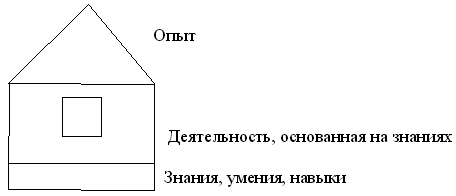        Обучающийся считается компетентным по результатам деятельности, если он способен применять усвоенное на практике, то есть перенести компетентность на определенные ситуации реальной жизни.Какими методиками и технологиями необходимо владеть современному педагогу, чтобы развивать у обучающихся надпрофессиональными  компетенции? Какими профессионально-педагогическими компетенциями необходимо владеть самому педагогу для того, чтобы обеспечивать собственное профессиональное продвижение и развитие? При каких условиях компетенции перейдут на уровень надпрофессиональной компетентности? Попробуем разобраться в этом вопросе.IV. Практическая часть 1. Деловая играУчастники делятся на три группы “обучающиеся”, “педагоги”, “эксперты”Первый вопрос для обсуждения: когда обучающемуся не интересно учиться? Когда педагогу не интересно учить? В течение 5 минут методом мозгового штурма участники составляют перечень причин и предоставляют группе “экспертов”, которые готовят информационную справку для аудитории. Из ответов эксперты выделяют 2-3 наиболее актуальные для данной аудитории проблемы и озвучивают их.Предположим, что выделены следующие проблемы:1. Недостаточный уровень владение педагогом современными образовательными технологиями препятствуют формированию надпрофессиональных компетенций. 2. Развитие у обучающихся способности самостоятельно решать проблемы в различных областях деятельности невозможно без практико-ориентированной направленности обучения.
3. Противоречие между фронтальными формами организации обучения и “пассивными” методами обучения с одной стороны и необходимость обеспечения деятельностного характера обучения с другой стороны.Второй вопрос для обсуждения: станет ли педагогу интересно учить, а обучающемуся интересно учиться, если использовать в образовательном процессе современные образовательные технологии и методики?В течение 5 минут участники подбирают как минимум по 3 довода, которые, по мнению членов группы, доказывают эффективность технологии, способной повысить интерес к процессу обучения.Из ответов эксперты выделяют 2-3 наиболее эффективные, по мнению данной аудитории, технологии и озвучивают их.Предположим, что выделены следующие технологии:– личностно-ориентированные технологии предусматривают приоритет субъект-субъектного обучения, диагностику личностного роста, ситуационное проектирование, игровое моделирование, включение учебных задач в контекст жизненных проблем, предусматривающих развитие личности в реальном, социокультурном и образовательном пространстве;– здоровьесберегающие технологии, отличительной особенностью которых является приоритет здоровья, т.е. грамотная забота о здоровье – обязательное условие образовательного процесса;– информационные технологии позволяют индивидуализировать и дифференцировать процесс обучения, стимулировать познавательную активность и самостоятельность обучающихся;– игровые технологии позволяют управлять эмоциональным напряжением в процессе обучения, способствуют овладению умениями, необходимыми для познавательной, трудовой, художественной, спортивной деятельности, для общения. В процессе игры дети незаметно осваивают то, что трудным было ранее;– проблемно-развивающие технологии обучения способствуют развитию творческих способностей обучающихся; формированию критического мышления и положительных эмоций.– проектные технологии, суть которых состоит в том, что обучающийся в процессе работы над учебным проектом постигает реальные процессы, объекты, проживает конкретные ситуации. В основе проектных технологий лежит метод проектов, который направлен на развитие познавательных навыков обучающихся, критического мышления, формирование умения самостоятельно конструировать свои знания, умения ориентироваться в информационном пространстве.      Компетентностный подход предъявляет свои требования к педагогам: поиску новых форм, методов, технологий обучения. Педагогу необходимо ориентироваться в широком спектре современных технологий, идей, направлений, не тратить время на открытие уже известного. Система технологических знаний является важнейшим компонентом и показателем педагогического мастерства современного педагога.      В среде педагогов прочно утвердилось мнение, что педагогическое мастерство сугубо индивидуально, поэтому его нельзя передать из рук в руки. Однако, исходя из соотношения технологии и мастерства, ясно, что педагогическая технология, которой можно овладеть, как и любая другая, не только опосредуется, но и определяется личностными параметрами педагога. Одна и та же технология может осуществляться разными педагогами, где и будут проявляться их профессионализм и педагогическое мастерство.2. ПрактикумПедагоги школы применяют в практике своей деятельности современные технологии, активные методы обучения, новые формы проведения занятий и мероприятий.Наиболее успешным мы считаем применение игровых технологий Н.Е.Щурковой. Мы имеем определённый опыт и результат в данном направлении. Игра “Проблема на ладошке”Ход игры:Каждому участнику предлагается посмотреть на проблему как бы со стороны, как если бы он держал её на ладошке. Ведущий держит на ладошке красивый теннисный мячик и обращается к участникам семинара: “Я смотрю на этот мяч. Он круглый и небольшой, как наша Земля в мироздании. Земля – это тот дом, в котором разворачивается моя жизнь. Что бы я сделал с моей жизнью, если бы полностью был властен над ней?” (музыкальное сопровождение: музыка вселенной)Участники поочерёдно держат на ладошке предмет, символизирующий проблему, и высказывают своё личностное отношение к ней.Комментарий конце игры: успех игры возможен при соблюдении двух условий.Во-первых, – наличие предмета, символизирующего проблему. Это может быть свеча, цветок, орех, шишка… – практически любой предмет, но главное, отвечающий требованиям эстетического вкуса. Профессионализм педагога заключается не в подборе предмета, а в умении предъявлять его детям. Предъявлять предмет не вещно, объективно, а в его социокультурном значении. Свеча – огонь, свет, человеческая мысль, разум. Цветок – не растение, вырабатывающее кислород, а Красота мира.Во-вторых, здесь не может быть “правильных” и “неправильных” ответов. Главное – движение мысли. Наши проблемы не могут существовать только внутри нас, если существование понимать как жизнь в мире людей.Игра “Последствия” (Приложение 2)– Человеку, в отличие от животных, свойственно предвосхищать события, предвидеть будущее путём логических операций, анализа событий, поступков, слов, действий. На умение предвидеть последствия влияет наш опыт.Ход игры: Участник сообщает о совершенном действии (действия написаны на карточках: “Я принёс и вручил цветы хорошему человеку”, “Я грубо надсмеялась над коллегой”, “Я люблю приврать, приукрасить, сболтнуть, прихвастнуть”, “Я начала курить”, “Нашла чей-то кошелёк и присвоила себе деньги”, “Я много читаю”, “Начала по утрам делать зарядку”, “Я сказала некрасивой, что она некрасивая”, “Забываю, зачем прихожу на работу”, “всегда довожу любое дело до конца”).Перед участником возникают поочерёдно Последствия происшедшего, произнося: “Я твоё последствие первое, я говорю тебе…”.Последствие-1 сообщает, что последует “сейчас” после совершенного участником; Последствие-2 предупреждает, что ожидает субъекта “через неделю”; Последствие-3 рисует картину “через месяц”; Последствие-4 предвидит неотвратимое “в зрелые годы”;Последствие-5 сообщает об итоге, к которому придёт участник в конце жизни. Выслушав предсказания будущего, участник принимает решение: либо он отказывается совершать в дальнейшем проделанное, либо он утверждается в значимости для своей жизни того, что он совершает.Так как содержание того, что делает участник, написано на карточке, которую он выбирает из корзины, то при отказе от действия на будущее играющий рвёт карточку, а при утверждении своего поступка оставляет карточку у себя в знак “присвоенного” поступка.Вопрос участникам семинара в конце игры: что думалось во время игры?V. Рефлексия1. Вспомним, что говорил король одной планеты в сказке Антуана де Сент-Экзюпери “Маленький принц”: “Если я повелю своему генералу обернуться морской чайкой, и если генерал не выполнит приказа, это будет не его вина, а моя”. Что могут означать для нас эти слова? (Ответы педагогов).По существу в этих словах заключено одно из важнейших правил успешного учения: ставьте перед собой и перед теми, кого вы учите, реальные цели. Следует подчеркнуть, что любые педагогические инновации должны использоваться грамотно, и педагог должен всегда руководствоваться принципом: “Главное – не навредить!”2. Вопрос к участникам семинара: – Что является условием формирования или развития компетенций.Итак, надпрофессиональные компетентности формируются, если (Приложение 3): обучение носит деятельностный характер;идет ориентация образовательного процесса на развитие самостоятельности и ответственности обучающегося за результаты своей деятельности (для этого необходимо увеличить долю самостоятельности работ творческого, поискового, исследовательского и экспериментального характера);создаются условия для приобретения опыта и достижения цели; применяются такие технологии преподавания, в основе которых лежат самостоятельность и ответственность педагога за результаты своих обучающихся (проектная методика, реферативный подход, рефлексия, исследовательский, проблемный методы, дифференцированное обучение, развивающее обучение);происходит усиление практической направленности образования (через деловые, имитационные игры, творческие встречи, дискуссии, круглые столы);педагог умело управляет обучением и деятельностью обучающихся. Еще Дистервег говорил, что “Плохой учитель преподносит истину, хороший – учит ее находить”, а для этого он должен сам обладать педагогической компетентностью). VI. Итог семинара1. Мы стремимся найти формы, которые помогут коллективу успешно освоить стратегию компетентностного обучения. И предлагаемая линия действий может нам в этом помочь: попробуй сам – предложи обучающимся – поделись с коллегами – найди единомышленников – объедините усилия. Ведь только вместе можно добиться наилучшего успеха.2. Игра “Аплодисменты по кругу”Цель: снять напряжение и усталость, поблагодарить всех участников за работу.Все участники сидят в кругу. Ведущий начинает хлопать в ладоши и смотрит на кого-то из участников. Они начинают хлопать вдвоем. Участник, на которого посмотрел ведущий, смотрит на другого участника, включая его в игру. Таким образом, начинают хлопать все участники.Приложение 2Приложение 3ПАМЯТКАУсловия формирования ключевых компетенцийКлючевые компетентности формируются, если обучение носит деятельностный характер;идет ориентация образовательного процесса на развитие самостоятельности и ответственности обучающегося за результаты своей деятельности (для этого необходимо увеличить долю самостоятельности работ творческого, поискового, исследовательского и экспериментального характера);создаются условия для приобретения опыта и достижения цели; применяются такие технологии преподавания, в основе которых лежат самостоятельность и ответственность педагога за результаты своих обучающихся (проектная методика, реферативный подход, рефлексия, исследовательский, проблемный методы, дифференцированное обучение, развивающее обучение);происходит усиление практической направленности образования (через деловые, имитационные игры, творческие встречи, дискуссии, круглые столы);педагог умело управляет обучением и деятельностью обучающихся. Еще Дистервег говорил, что «Плохой учитель преподносит истину, хороший – учит ее находить», а для этого он должен сам обладать педагогической компетентностью.                                                                     Терминологический словарь«Компетенция» - совокупность взаимосвязанных качеств личности (знаний, умений, навыков, способов деятельности), которая позволяет ставить и достигать цели.«Компетентность» - интегральное качество личности, проявляющееся в общей способности и готовности к деятельности, основанной на знаниях и опыте.	Опыт	Деятельность, основанная на знаниях 	Знания, умения, навыкиВ наиболее общем понимании «компетентность» означает соответствие к предъявляемым требованиям, установленным критериям и стандартам в соответствующих областях деятельности и при решении отдельного типа задач, обладание необходимыми активными знаниями, способность уверенно добиваться результатов и владеть ситуацией.Список литературы:1. Педагогические технологии: учебное пособие для студентов педагогических специальностей / под редакцией В.С. Кукунина. – М.: ИКЦ “МарТ”: – Ростов н/Д, 2006.
2. Щуркова Н.Е.. Классное руководство: игровые методики. – М.: Педагогическое общество России, 2002, – 224 с.
3. Хуторской А.В. Статья “Технология проектирования ключевых компетенций и предметных компетенций”. // Интернет– журнал "Эйдос".
4. Иванов Д.А., Митрофанов К.Г., Соколова О.В. Компетентностный подход в образовании. Проблемы, понятия, инструментарий. Учебно-методическое пособие. – М.: АПК и ПРО, 2003. – 101 с. Я принёс и вручил цветы хорошему человекуЯ грубо надсмеялась над коллегойЯ люблю приврать, приукрасить, сболтнуть, прихвастнутьЯ начала куритьНашла чей-то кошелёк и присвоила  себе деньгиЯ много читаюНачала по утрам делать зарядкуЯ сказала некрасивой, что она некрасиваяЗабываю, зачем прихожу на работуВсегда довожу любое дело до концаПоследствие-1Последствие-4Последствие-2Последствие-5Последствие-3Последствие-4 предвидит неотвратимое «в зрелые годы»Последствие-1 сообщает, что последует «сейчас» после совершенного участникомПоследствие-5 сообщает об итоге, к которому придёт участник в конце жизни Последствие-2 предупреждает, что ожидает субъекта «через неделю»Последствие-3 рисует картину «через месяц»